GED Math Practice TestQ1. Danny worked 40 hours and earned $6.30 per hour. His friend Erica earned $8.40 per hour at her job. How many hours would Erica have to work in order to equal Danny’s earnings for 40 hours?A). 20B). 50C). 30D). 258E). Not enough information is given. Answer : ___Q2. ΔABC is a right triangle and \overline{\rm CD} ⊥ \overline{\rm AB}CD⊥AB . If the measure of ∠CAD = 40°, what is the measure of ∠DCB? 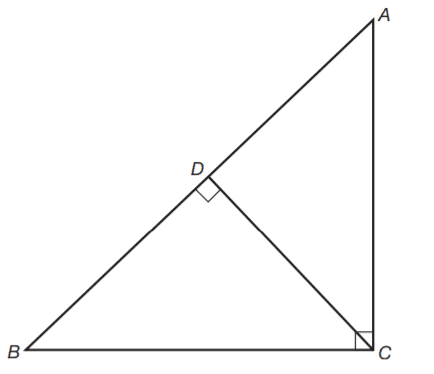 A). 10°B). 20°C). 40°D). 60°E). 90° Answer : ___Q3. The number of students in a class is x. One day, 5 students were absent. What fractional part of the class was present?A). x/5B). 5/xC). 5 / x – 5D).  x + 5 / 5E). x – 5 / 5 Answer : ___Q4. The gauge on a water tank shows that the tank is 1/3 full of water. In order to fill the tank, 16 gallons of water are added. How many gallons of water does the tank hold when full?A). 20B). 24C). 28D). 32E). 42 Answer : ___Q5. What is the length in feet of the ramp?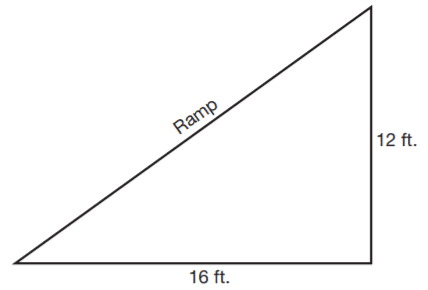 A). 11B). 17C). 20D). 22E). 31 Answer : ___Q6. At a luncheon, 48 half-pints of fruit juice are served. What is the cost, at $3.50 per gallon, of these servings of fruit juice?A). $6.00B). $7.00C). $10.50D). $15.50E). $17.50 Answer : ___Q7. Given the equation x² + x − 6 = 0, which of the following give(s) a complete solution of the equation?A). 2B). 2 and −3C). −2 and 3D). 2 and 3E). 3 and −3 Answer : ___Q8. What is the perimeter of the figure?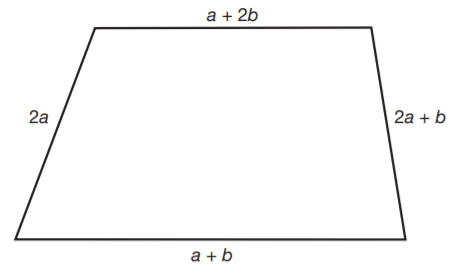 A). 6a + bB). 5a + 5bC). 6a + 4bD). 3a + 5bE). 3a + 5b Answer : ___Q9. A rectangular dining room has a floor area of 322 square feet. If the length of the room is 23 feet, what is the perimeter?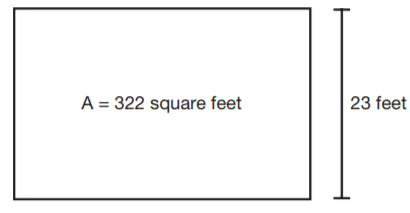 A). 28 feetB). 38 feetC). 48 feetD). 58 feetE). 74 feet Answer : ___Q10. What is the perimeter of the figure?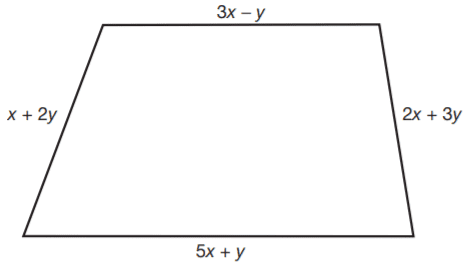 A). 11x + 5yB). 10x + 5yC). 11x + 4yD). 9x − yE). 8x + 3y Answer : ___Q11. Henry has $5 more than Oliver, and the same amount of money as Murray. Together, they have $85. How much money does Oliver have?A). $10B). $20C). $25D). $45E). $55 Answer : ___Q12. Question 12 is based on the following table.
This table gives the instructions that accompany an income tax form.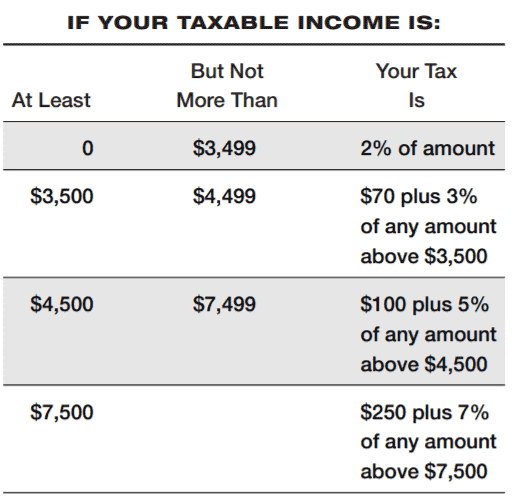 How much tax is due on a taxable income of $5,800?A). $120B). $130C). $165D). $175E). $220 Answer : ___Q13. A bed and breakfast charges $48.00 per day for a double room. In addition, there is 5% tax. How much does a couple pay for several days’ stay?A). $144.20B). $151.20C). $156.20D). $158.40E). Not enough information is given. Answer : ___Q14. If \overline{\rm AC}AC is perpendicular to \overline{\rm CB}CB and m∠CBD = 125°, then m∠A equalsA). 15°B). 25°C). 35°D). 45°E). Not enough information is given. Answer : ___Q15. If the square of a number is added to the number increased by 4, the result is 60. If n represents the number, which equation can be used to find n?A). n² + 4 = 60B). n² + 4n = 60C). n² + n + 4 = 60D). n² + 60 = 4n + 4E). n² + n = 64 Answer : ___Q16. By how many dollars do the sales in the meat department exceed the sales in the dairy department?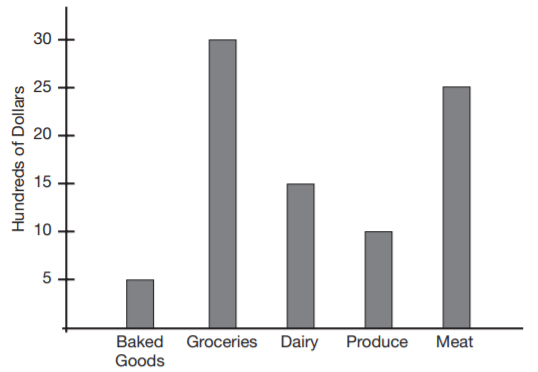 A). $100B). $1,000C). $1,500D). $1,800E). $10,000 Answer : ___Q17. A box of cereal is priced at x cents per box. A customer has a coupon for 15 cents off. If the store reduces prices by doubling the value of each coupon, how much, in cents, does the customer pay for the box of cereal?A). x − 15B). x − 30C). x + 15D). x + 30E). Not enough information is given. Answer : ___Q18. The measures of the angles of a triangle are in the ratio 3:2:1. What is the measure of the largest angle of the triangle?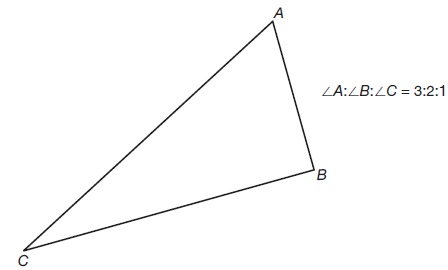 A). 65°B). 70°C). 72°D). 80°E). 90° Answer : ___Q19. If m∠1 = 36° and m∠2 = 2(m∠3), then m∠3 equals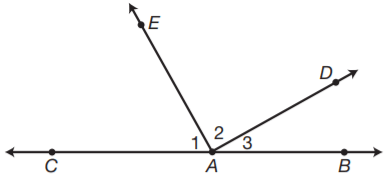 A). 36°B). 48°C). 55°D). 58°E). 68° Answer : ___Q20.  Ms. Klein bought 4 pounds of beef and 3(1/2) pounds of chicken for $13.98. If the beef cost $2.76 per pound, what was the cost of the chicken per pound?A). $0.72B). $0.80C). $0.84D). $0.87E). $0.92 Answer : ___Q21. How many dollars were spent for labor?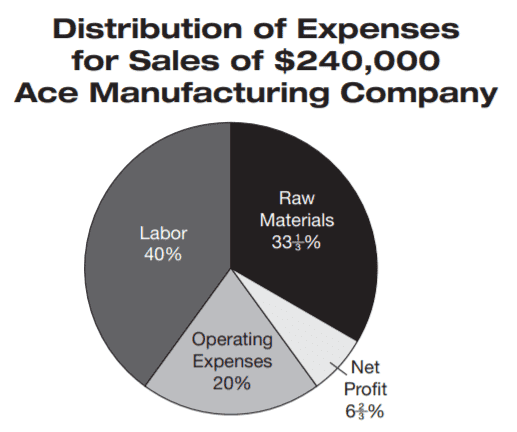 A). $4,800B). $9,600C). $48,000D). $96,000E). $960,000 Answer : ___Q22. The distance between two heavenly bodies is 63,150,000,000 miles. What is the number expressed in scientific notation?A). 631.5 ×108B). 63.15 × 109C). 6315 × 107D). 6.315 × 1010E). 6.315 × 10-10 Answer : ___Q23. What is the slope of the line passing through points A (5,4) and B (0,3)?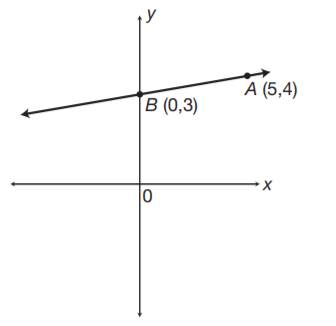 A). 1/10B). 1/5C). 3/5D). 4/5E). 5 Answer : ___Q24. 1 kilometer =A). 10 metersB). 100 metersC). 1,000 centimetersD). 10,000 centimetersE). 1,000,000 millimeters Answer : ___Q25. To measure the distance (DC) across a pond, a surveyor takes points A and B so that \overline{\rm AB}AB is parallel to \overline{\rm DC}DC. If \overline{\rm AB}AB = 60 feet, \overline{\rm EB}EB= 48 feet, and \overline{\rm ED}ED= 80 feet, find \overline{\rm DC}DC.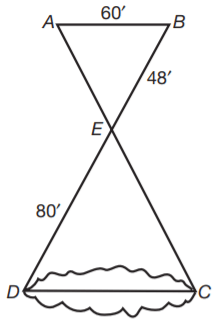 A). 72 ft.B). 84 ft.C). 96 ftD). 100 ft.E). 200 ft. Answer : ___Q26. The graph shows what happens to each $100 taken in by a small business. How many dollars out of each $100 taken in represent profit?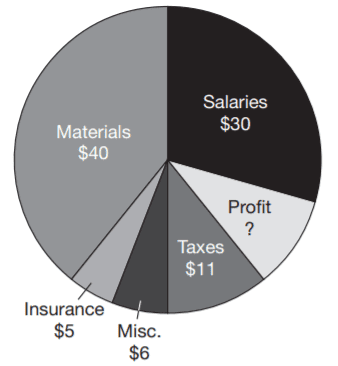 A). $8B). $9.5C). $10D). $15E). $51 Answer : ___Q27. Nick scored 7 more points than Josh in a basketball game. Paul scored 2 points less than Josh in the same game. If the three boys scored a total of 38 points, how many points did Josh score?A). 5B). 11C). 17D). 21E). 27 Answer : ___Q28. A box in the form of a rectangle solid has a square base 5 feet in length and a height of h feet. If the volume of the rectangular solid is 200 cubic feet, which of the following equations may be used to find h?A). 5h = 200B). 15h = 200C). 25h = 200D). h = 200 ÷ 5E). h = 5(200) Answer : ___Q29. Which point on the number line represents the closest approximation to the square root of 12?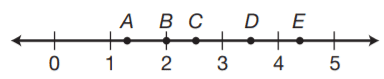 A). AB). BC). CD). DE). E Answer : ___Q30. The diagram represents a large living room. What is the area, in square yards, of the room?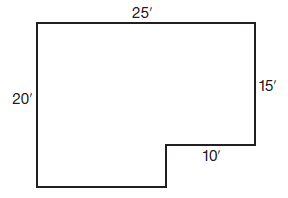 A). 16.6B). 33.3C). 40D). 50E). 210 Answer : ___Download Answers Keys and SolutionLink: https://gotestprep.com/ged-math-practice-test/